The laboratory work 14Exercise 1: Read sales data of bathing soap of all months and show it using a bar chart. Save this plot to your hard diskThe bar chart should look like this.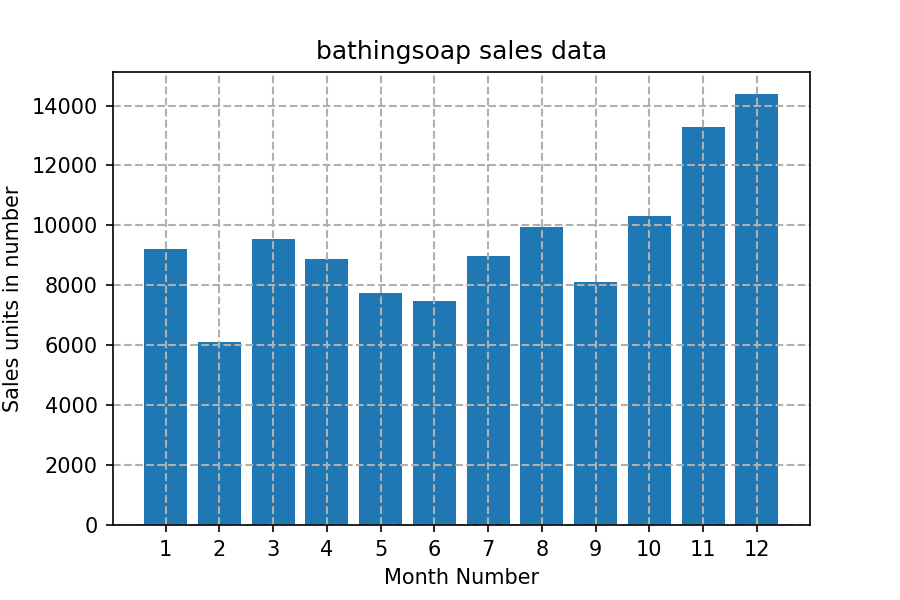 Exercise 2: Read the total profit of each month and show it using the histogram to see the most common profit rangesThe histogram should look like this.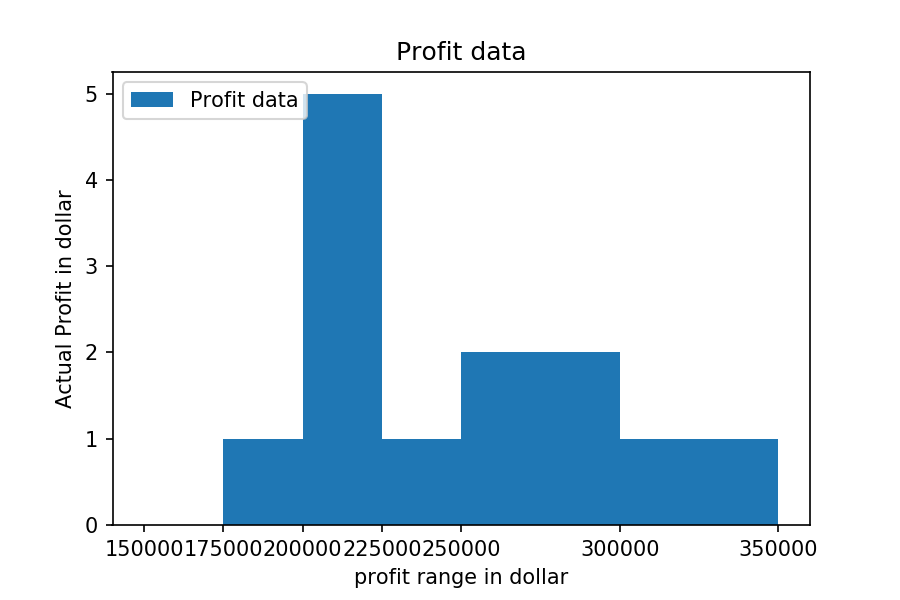 Exercise 3: Calculate total sale data for last year for each product and show it using a Pie chartNote: In Pie chart display Number of units sold per year for each product in percentage.The Pie chart should look like this.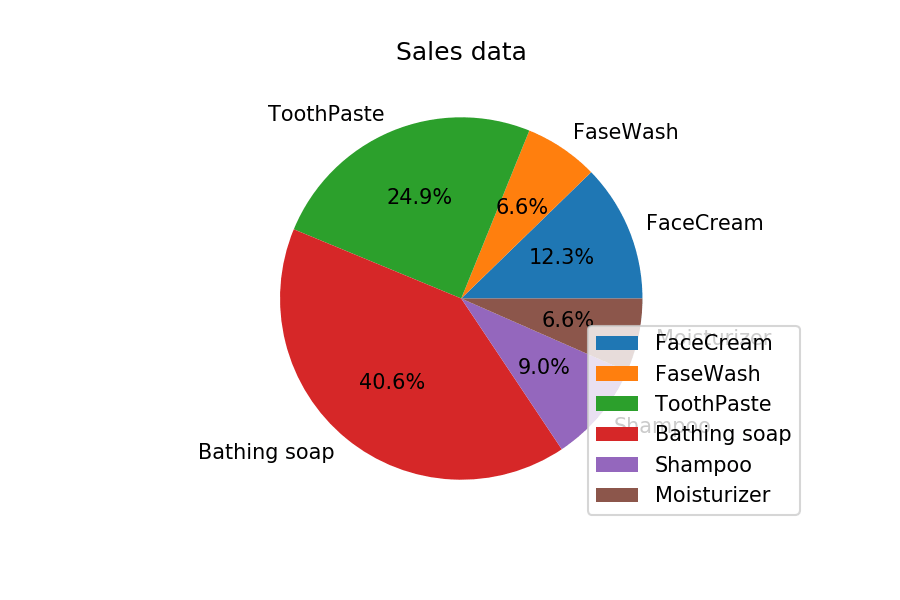 Exercise 4: Read Bathing soap facewash of all months and display it using the Subplot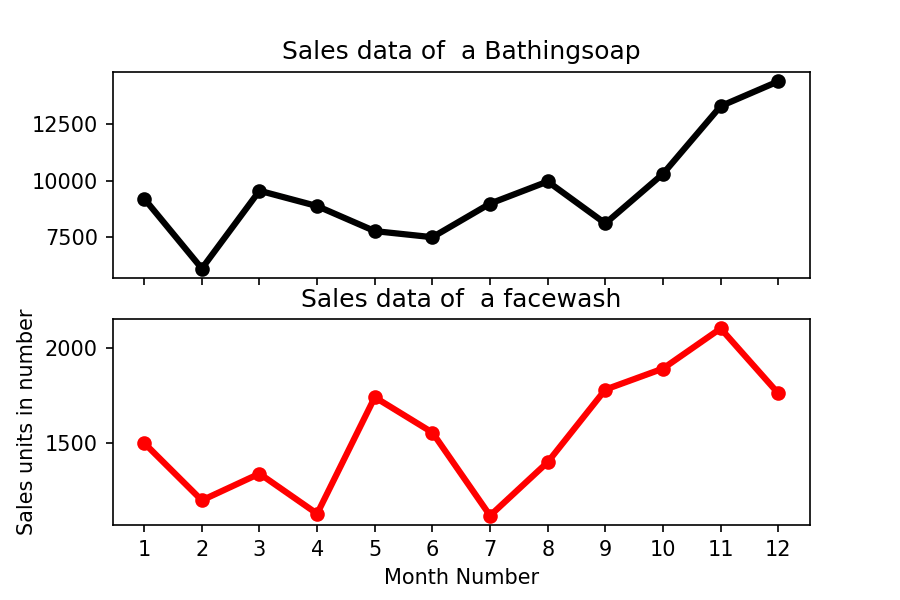 Exercise 5: Read all product sales data and show it using the stack plot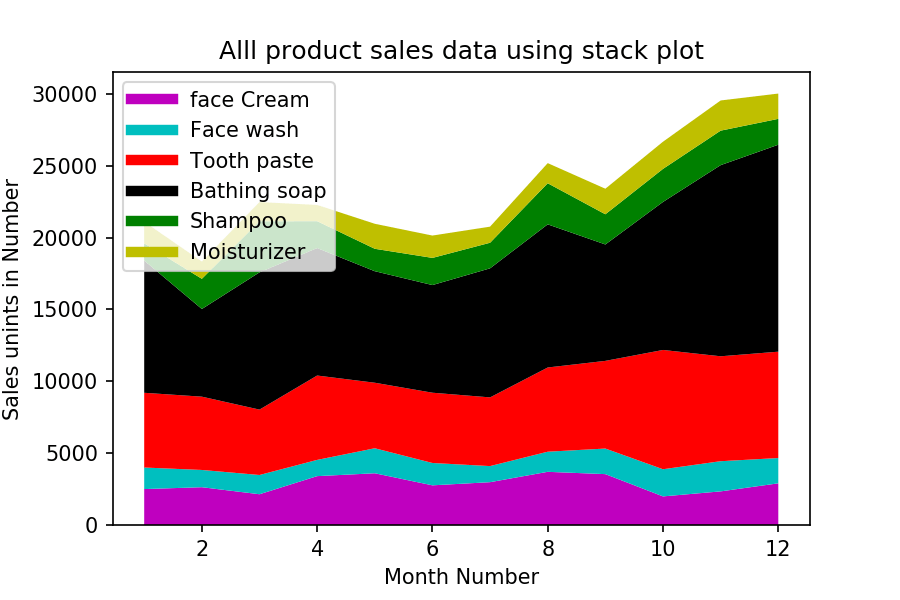 